УТВЕРЖДЕНО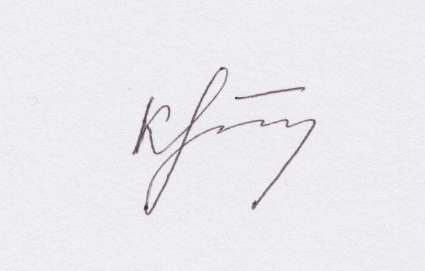 Директор ГОБУ НОЦППМСЕ.И.Крайнева01 сентября 2021гГрафик работы специалистов государственного областного бюджетного учреждения «Новгородский областной центр психолого-педагогической, медицинской и социальной помощи»на 2021-2022 учебный годФ.И.О., должность специалистаПонедельникВторникСредаЧетвергПятницаСубботаОтдел сопровождения детей раннего и дошкольного возрастаОтдел сопровождения детей раннего и дошкольного возрастаОтдел сопровождения детей раннего и дошкольного возрастаОтдел сопровождения детей раннего и дошкольного возрастаОтдел сопровождения детей раннего и дошкольного возрастаОтдел сопровождения детей раннего и дошкольного возрастаОтдел сопровождения детей раннего и дошкольного возрастаГригорьева Т.В.,заведующий отделом 08.30 – 17.30Обед 13.00 – 14.0008.30 – 17.30Обед 13.00 – 14.0008.30 – 17.30Обед 13.00 – 14.0008.30 – 17.30Обед 13.00 – 14.0008.30 – 17.30Обед 13.00 – 14.00Васильева И. Н.,учитель-логопед12.30 — 16.00Обед 15.30 – 16.0008.00 — 11.0012.30 — 18.00Обед 16.30 – 17.0012.30 – 18.00Обед 16.30 – 17.0008.00 — 11.30Васильева И. Н.,учитель-дефектолог16.00 – 18.0011.00 – 13.0018.00 – 20.0018.00 – 20.0012.00 – 14.00Васильева Н.Н.,педагог-психолог08.00 – 16.00Обед 13.00 – 13.3008.00 – 16.00Обед 13.00 – 13.3008.00 – 16.00Обед 13.00 – 13.3008.00 – 16.00Обед 13.00 – 13.30Вихрова И.М.,педагог-психолог08.30 – 14.30Обед 12.30 – 13.0008.30 – 16.30Обед 13.00 – 13.3008.30 – 15.00Обед 13.00 – 13.3008.30 – 16.30Обед 13.00 – 13.3008.30 – 12.30Глухова И. Н.,учитель-логопед09.00 — 17.30Обед 13.30 – 14.00 09.00 — 14.00Обед 13.30 – 14.0009.00 — 15.00Обед 13.30 – 14.00 09.00 — 13.3009.00 — 12.00Егорова О.А.,учитель-логопед08.00 – 12.0016.30 – 20.3016.00 – 18.00Зубрина О.П.,Учитель-логопед 09.00 — 15.00Обед 12.30 – 13.00 09.00 — 15.00Обед 13.00 – 13.30 09.00 — 13.00 09.00 — 14.00Обед 12.30 – 13.00 09.00 — 15.00Обед 12.30 – 13.00Иванова О. И.,учитель-дефектолог09.00 — 13.0014.00 – 18.00 09.00 — 13.0014.00 – 18.0009.00 — 13.00Кальжанова А.А.,педагог-психолог08.30 — 16.30Обед 13.00 – 13.3008.30 — 16.30Обед 13.00 – 13.3008.30 — 16.30Обед 13.00 – 13.3008.30 — 16.30Обед 13.00 – 13.30Кононова  Н. А.педагог-психолог11.00 – 18.00Обед 13.00 – 13.3008.30 – 17.30Обед 13.00 – 13.3011.00 – 18.00Обед 13.00 – 13.3008.30 – 17.30Обед 13.00 – 13.30Леликова О. Я.,учитель-логопед08.30 – 13.30Обед 12.30 – 13.0012.00 – 16.0008.30 – 13.00Обед 12.30 – 13.0008.30 – 13.30Обед 12.30 – 13.0012.00 – 15.00Мамаева Н.Г.,учитель-дефектолог18.00 – 20.0014.00 – 18.0009.00 – 13.00Пархомцева И.В.,педагог-психолог08.30 — 16.00Обед 13.30 – 14.0008.30 — 16.00Обед 12.30 – 13.0008.30 — 16.00Обед 13.00 – 13.3008.30 — 16.30Обед 13.30 – 14.0009.30 — 17.30Обед 13.00 – 13.30Печкисева О.В.,социальный педагог08.30 – 12.3008.30 – 12.3008.30 – 12.3008.30 – 12.3008.30 – 13.00Печкисева О.В.,учитель-дефектолог13.00 – 16.0013.00 – 15.0013.00 – 15.0013.00 – 15.00Смирнова Н.Н.,учитель-дефектолог08.30 – 12.3008.30 – 12.3008.30 – 12.3008.30 – 12.3008.30 – 12.30Фомич С.С.,педагог-психолог08.00 — 13.30Обед 13.00 – 13.3008.00 — 15.30Обед 13.30 – 14.0008.00 — 15.30Обед 13.30 – 14.0008.00 — 12.30Обед 11.30 – 12.0008.00 — 15.30Обед 12.30 – 13.00Отдел сопровождения детей и подростков школьного возрастаОтдел сопровождения детей и подростков школьного возрастаОтдел сопровождения детей и подростков школьного возрастаОтдел сопровождения детей и подростков школьного возрастаОтдел сопровождения детей и подростков школьного возрастаОтдел сопровождения детей и подростков школьного возрастаОтдел сопровождения детей и подростков школьного возраста Крайнева И.В.,педагог-психолог08.30 – 15.00Обед 13.00 – 13.3008.30 – 15.00Обед 13.00 – 13.3008.30 – 15.00Обед 13.00 – 13.3008.30 – 15.00Обед 13.00 – 13.3008.30 – 15.00Обед 13.00 – 13.30 Иванова М.Г.,педагог-психолог09.00 – 17.00Обед 13.00 – 13.3009.00 – 17.00Обед 13.00 – 13.3010.00 – 18.00Обед 13.00 – 13.3009.00 – 17.00Обед 13.00 – 13.3008.30 – 15.00Обед 13.00 – 13.30Дмитриева И.А.,педагог-психолог 11.00 – 19.00Обед 13.00 – 13.3008.00 – 15.30Обед 13.00 – 13.3008.30 – 16.00Обед 13.00 – 13.3008.00 – 15.30Обед 13.00 – 13.3011.00 – 19.00Обед 13.00 – 13.30Филиппова Ю.В.,педагог-психолог 09.00 –  17.00Обед 13.00 – 13.3009.30 – 17.30Обед 13.00 – 13.3011.30 – 19.00Обед 13.00 – 13.3010.00 – 17.30Обед 12.00 – 12.30 08.30 – 16.00Обед 13.00 – 13.30Лобко А.А., педагог-психолог09.00 – 17.00Обед 13.00 – 13.3008.30 – 16.30Обед 13.00 – 13.3011.30 – 19.00Обед 13.00 – 13.3008.30 – 16.00Обед 13.00 – 13.3008.30 – 16.00Обед 13.00 – 13.30Нарушевич А.А.,педагог-психолог 08.30 – 13.0008.30 – 14.00Андреева А.Е.,учитель-дефектолог13.30 – 17.3014.00 – 18.0014.00 – 18.0014.00 – 18.0014.00 – 18.00Смыслова М.А., педагог-психолог08.30 – 15.00Обед 13.30 – 14.0009.30 – 16.00Обед 13.30 – 14.0008.30 – 15.00Обед 13.30 – 14.0009.30 – 16.00Обед 13.30 – 14.0008.30 – 15.00Обед 13.30 – 14.00Рудакова Е.А., педагог-психолог08.30 – 15.00Обед 13.30 – 14.0010.30 – 17.00Обед 13.30 – 14.0008.30 – 15.00Обед 13.30 – 14.0008.30 – 15.00Обед 13.30 – 14.0008.30 – 15.00Обед 13.30 – 14.00Казак Д.М.,педагог-психологвыходной08.30 – 17.00Обед 13.30 – 14.0008.30 – 17.00Обед 13.30 – 14.0011.00 – 19.00Обед 13.30 – 14.0008.30 – 15.00Обед 13.30 – 14.0008.30 – 15.30Обед 13.30 – 14.00Пономарёва И.С.,педагог-психологвыходной08.30-17.00Обед 13.30 – 14.0008.30-17.00Обед 13.30 – 14.0011.00-19.00Обед 13.30 – 14.0008.30-15.00Обед 13.30 – 14.0008.30-15.30Обед 13.30 – 14.00Отдел комплексного обследования и методического сопровожденияОтдел комплексного обследования и методического сопровожденияОтдел комплексного обследования и методического сопровожденияОтдел комплексного обследования и методического сопровожденияОтдел комплексного обследования и методического сопровожденияОтдел комплексного обследования и методического сопровожденияОтдел комплексного обследования и методического сопровожденияШурыкина С.А.,заведующий отделом08.30 – 17.30Обед 13.00 – 14.0008.30 – 17.30Обед 13.00 – 14.0008.30 – 17.30Обед 13.00 – 14.0008.30 – 17.30Обед 13.00 – 14.0008.30 – 17.30Обед 13.00 – 14.00Бабанакова М.А.,методист09.00 – 17.30Обед 13.00 – 14.0009.00 – 17.30Обед 13.00 – 14.0009.00 – 17.30Обед 13.00 – 14.0009.00 – 17.30Обед 13.00 – 14.0009.00 – 16.00Обед 13.00 – 14.00Кляузова М.В.,педагог-психолог, методист09.00 – 17.00Обед 13.00 – 13.3009.00 – 16.30Обед 13.00 – 13.3009.00 – 17.00Обед 13.00 – 13.3009.00 – 17.00Обед 13.00 – 13.3009.00 – 16.00Обед 13.00 – 13.30Машникова Л.С.,методист 08.30 – 16.30Обед 13.00 – 14.0008.30 – 17.00Обед 13.00 – 14.0008.30 – 17.00Обед 13.00 – 14.0008.30 – 16.30Обед 13.00 – 14.0008.30 – 16.30Обед 13.00 – 14.00Семенова Е.П.,тьюторпо индивидуальному графику с учетом потребностей обучающихсяпо индивидуальному графику с учетом потребностей обучающихсяпо индивидуальному графику с учетом потребностей обучающихсяпо индивидуальному графику с учетом потребностей обучающихсяпо индивидуальному графику с учетом потребностей обучающихсяпо индивидуальному графику с учетом потребностей обучающихсяЯкунина Т.И.,учитель-дефектологпо индивидуальному графику с учетом потребностей обучающихсяпо индивидуальному графику с учетом потребностей обучающихсяпо индивидуальному графику с учетом потребностей обучающихсяпо индивидуальному графику с учетом потребностей обучающихсяпо индивидуальному графику с учетом потребностей обучающихсяпо индивидуальному графику с учетом потребностей обучающихсяФилиал № 2Филиал № 2Филиал № 2Филиал № 2Филиал № 2Филиал № 2Утева С.М., зав.филиалом08.00 – 17.00Обед 13.00 – 14.0008.00 – 17.00Обед 13.00-14.0008.00 – 17.00Обед 13.00-14.0008.00 – 17.00Обед 13.00-14.0008.00 – 17.00Обед 13.00-14.00Иванова С.В., учитель-дефектолог09.00 – 14.30Обед 13.00 – 13.3009.00 – 15.00Обед12.00 – 12.3009.00 – 14.30Обед 12.00 – 12.3009.00 – 15.00Обед 12.00 – 12.3009.00 – 13.00Мельникова Н.А., учитель-логопед 09.00 – 13.0009.00 – 15.30Обед 12.00 – 12.3011.00 – 15.0009.00 – 15.30Обед 12.00 – 12.30Канайбекова А.Е., педагог-психолог10.30 – 17.00Обед 13.00 – 13.3008.30 – 17.00Обед12.00 – 12.3008.30 – 17.00Обед 13.00 – 13.3010.30 – 17.00Обед 12.00 – 12.3008.30 – 17.00Обед 12.00 – 12.30Павлова И.В., педагог-психолог09.00 – 17.00Обед 13.00 – 13.3009.00 – 17.00Обед 12.00 – 12.3009.00 – 17.00Обед 12.00 – 12.3009.00 – 17.00Обед 12.00 – 12.30Дудкина А.В., социальный педагог09.00 – 16.30Обед 13.00 – 13.3009.00 – 16.30Обед12.00 – 12.3008.30 – 17.00Обед 12.00 – 12.3009.00 – 16.30Обед 12.00 – 12.3009.00 – 16.30Обед 12.00 – 12.30Карпова Е.А., тьютор (совместитель)15.00 – 16.0014.00 – 16.0015.00 – 16.0014.00 – 16.0015.00 – 16.12Рыченкова Е.В.,тьютор (совместитель)14.00 – 17.0014.00 – 17.0013.00 – 17.0013.00 – 17.0013.00 – 17.00Филиал № 3Филиал № 3Филиал № 3Филиал № 3Филиал № 3Филиал № 3Фоменко Н.В.заведующий филиалом08.00 – 17.00Обед 12.00 – 13.0008.00 – 17.00Обед 12.00 – 13.0008.00 – 17.00Обед 12.00 – 13.0008.00 – 17.00Обед 12.00 – 13.0008.00 – 17.00Обед 12.00 – 13.00Данилова Н.М.педагог-психолог08.00 – 16.00Обед 12.00 – 13.0009.00 – 16.00Обед 12.00 – 13.0009.00 – 16.00Обед 12.00 – 13.0009.00 – 16.00Обед 12.00 – 13.0009.00 – 15.00Обед 12.00 – 13.00Игнатьева Е.Н.педагог-психолог08.00 – 15.00Обед 12.00 – 13.0008.00 – 15.00Обед 12.00 – 13.0008.00 – 15.00Обед 12.00 – 13.0008.00 – 15.00Обед 12.00 – 13.0008.00 – 15.00Обед 12.0  – 13.00Никифорова Л.А.учитель-дефектолог08.00– 16.00Обед 12.00 – 13.0008.00 – 10.3009.00 – 15.00Обед 11.00 – 13.0008.00 – 10.3008.00 – 14.30Обед 10.30 – 13.00Никифорова Л.А.воспитатель-11.00 – 12.00-11.00 – 12.0011.00 – 12.00Алексеева Е.Н.социальный педагог08.00 – 16.00Обед 12.00 – 13.0008.00 – 17.00Обед 12.00 – 13.0009.00 – 16.00Обед 12.00 – 13.0008.00 – 17.00Обед 12.00 – 13.0008.00 – 16.00Обед 12.00  – 13.00Филиал № 4Филиал № 4Филиал № 4Филиал № 4Филиал № 4Филиал № 4Игнатьева О.Н.заведующий филиалом08.00 – 17.00Обед 12.00 – 13.0008.00 – 17.00Обед 12.00 – 13.0008.00 – 17.00Обед 12.00 – 13.0008.00 – 17.00Обед 12.0  – 13.0008.00 – 17.00Обед 12.00 – 13.00Антонова О.В.педагог-психолог08.00 – 12.0008.00 – 12.0014.00 – 16.48Барабанова В.В. педагог-психолог10.00 – 17.00Обед 13.00 – 14.0009.00-16.00Обед 13.00 – 14.0009.00-16.00 Обед 13.00 – 14.0009.00-16.00Обед 13.00 – 14.0010.00-16.00 Обед 13.00 – 14.00Кузнецова В.В.учитель-логопед 09.00 – 13.0009.00 – 13.0009.00 – 13.0012.00 – 16.0012.00 – 16.00Федорова Н.Н.учитель-дефектолог 09.00 – 15.30Обед 13.00 – 13.3009.00 – 15.30Обед 13.00 – 13.3009.00 – 15.30Обед 13.00 – 13.3009.00 – 15.30Обед 13.00 – 13.3009.00 – 15.30Обед 13.00 – 13.30Еремеева Э.Ю. учитель-логопед08.00 – 11.0008.00 – 10.00Филиал № 5Филиал № 5Филиал № 5Филиал № 5Филиал № 5Филиал № 5Веселкова Н.А., заведующий08.00 – 17.00Обед 13.00 – 14.0008.00 – 17.00Обед 13.00 – 14.0008.00 – 17.00Обед 13.00 – 14.0008.00 – 17.00Обед 13.00 – 14.0008.00 – 17.00Обед 13.00 – 14.000Дружинина Н.П., социальный педагог08.00 – 17.00Обед 13.00 – 14.0008.00 – 17.00Обед 13.00 – 14.0008.00 – 17.00Обед 13.00 – 14.0008.00 – 17.00Обед 13.00 – 14.0008.00 – 12.00Галафеева А.П., учитель-логопед-12.00 – 15.0012.00 – 15.0012.00 – 16.00.-Иванова С.Л.,          учитель-дефектолог 09.30 – 15.30Обед 12.30 – 13.3009.30 – 15.30Обед 12.30 – 13.3009.30 – 15.30Обед 12.30 – 13.3009.30 – 15.30Обед 12.30 – 13.30-Колесова К.Г., педагог-психолог09.00 – 16.00Обед 13.00 – 14.0009.00 – 16.00Обед 13.00 – 14.0009.00 – 16.00Обед 13.00 – 14.0009.00 – 16.00Обед 13.00 – 14.0009.00 – 16.00Обед 13.00 – 14.00Филиал № 6 Филиал № 6 Филиал № 6 Филиал № 6 Филиал № 6 Филиал № 6 Фенина Ю.С. заведующий филиалом08.30 – 17.30Обед 12.00 – 13.0008.30 – 17.30Обед 12.00 – 13.0008.30 – 17.30Обед 12.00 – 13.0008.30 – 17.30Обед 12.00 – 13.0008.30 – 17.30Обед 12.00 – 13.00Абрамова Е.Л., учитель-дефектолог09.00 – 14.30Обед 12.00 – 12.3009.00 – 14.30Обед 12.00 – 12.3009.00 – 14.30Обед 12.00 – 12.3009.00 – 14.30Обед 12.00 – 12.3009.00 – 14.30Обед 12.00 – 12.30Иванова Л.Л. педагог-психолог08.30 – 16.30Обед 12.00 – 12.3008.30 – 17.00Обед 12.00 – 12.3008.30 – 16.00Обед 12.00 – 12.308.30 – 17.00Обед 12.00 – 12.3008.30 – 15.00Обед 12.00 – 12.30Мустанина М.В.социальный педагог09.00 – 17.00Обед 12.00 – 13.0008.30 – 17.00Обед 12.00 – 13.0009.00 – 17.00Обед 12.00 – 13.0008.30 – 17.00Обед 12.00 – 13.0009.00 – 17.00Обед 12.00 – 13.00Боровикова Е.Н. учитель-логопед09.00 – 14.30Обед 12.00 – 13.0009.00 – 13.0009.00 – 13.0009.00 – 13.0009.00 – 12.00Боровикова Е.Н.,тьюторпо индивидуальному графику в соответствии с потребностями обучающихся по индивидуальному графику в соответствии с потребностями обучающихся по индивидуальному графику в соответствии с потребностями обучающихся по индивидуальному графику в соответствии с потребностями обучающихся по индивидуальному графику в соответствии с потребностями обучающихся Шкаликова О.Н. учитель-логопед08.30 – 14.00Обед 12.30 – 13.0008.30 – 14.00Обед 12.30 – 13.0008.30 – 14.00Обед 12.30 – 13.0008.30 – 14.00Обед 12.30 – 13.0008.30 – 14.00Обед 12.30 – 13.00